AGENDA FOR AUPA’S BOARD MEETING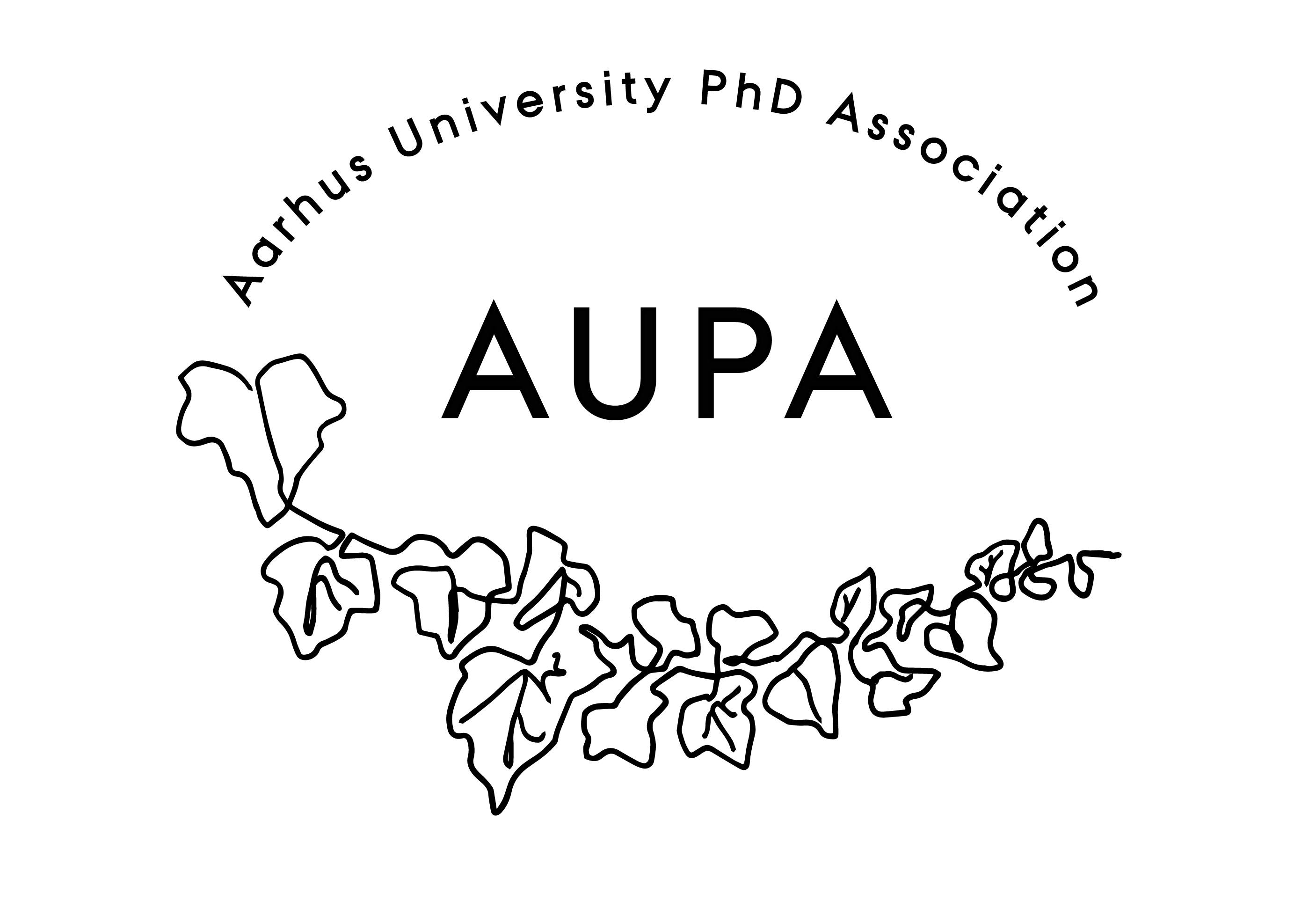 TIME: 17.00 – 18.00LOCATION: Attendees: ABSENT WITH APOLOGY: Welcome FormalitiesElection of chairman: Can this this agenda be approved Approval of minutes from the last meeting (available via Teams)Compensation trackUpdate on budget and missing 21kNewsPAND HAMUConferenceEmails Local PhD AssociationsUpdate on stress-coaching  Deciding on the date for the next board meetingAny other business?Topics for future agendas?Refreshments: 